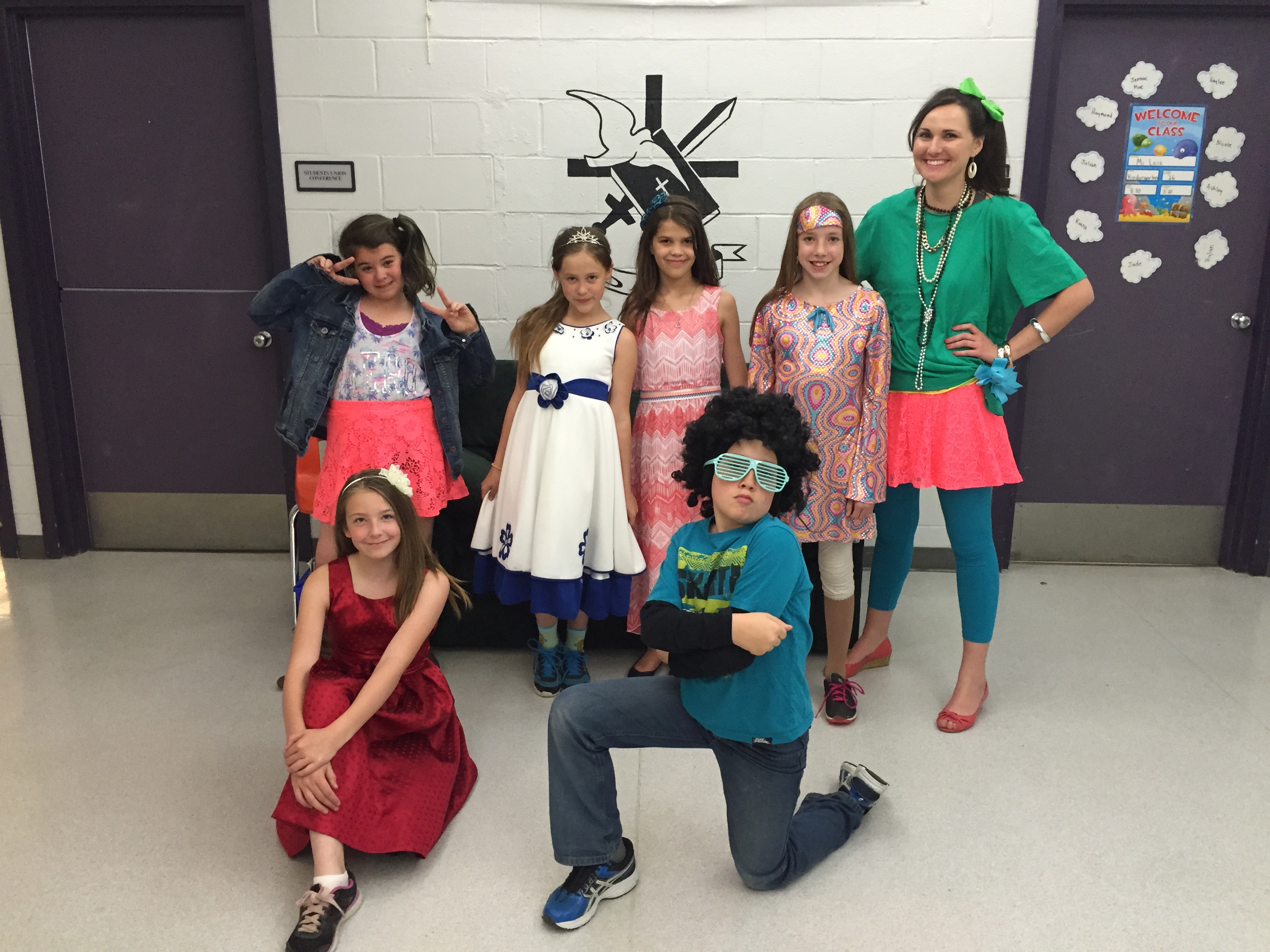 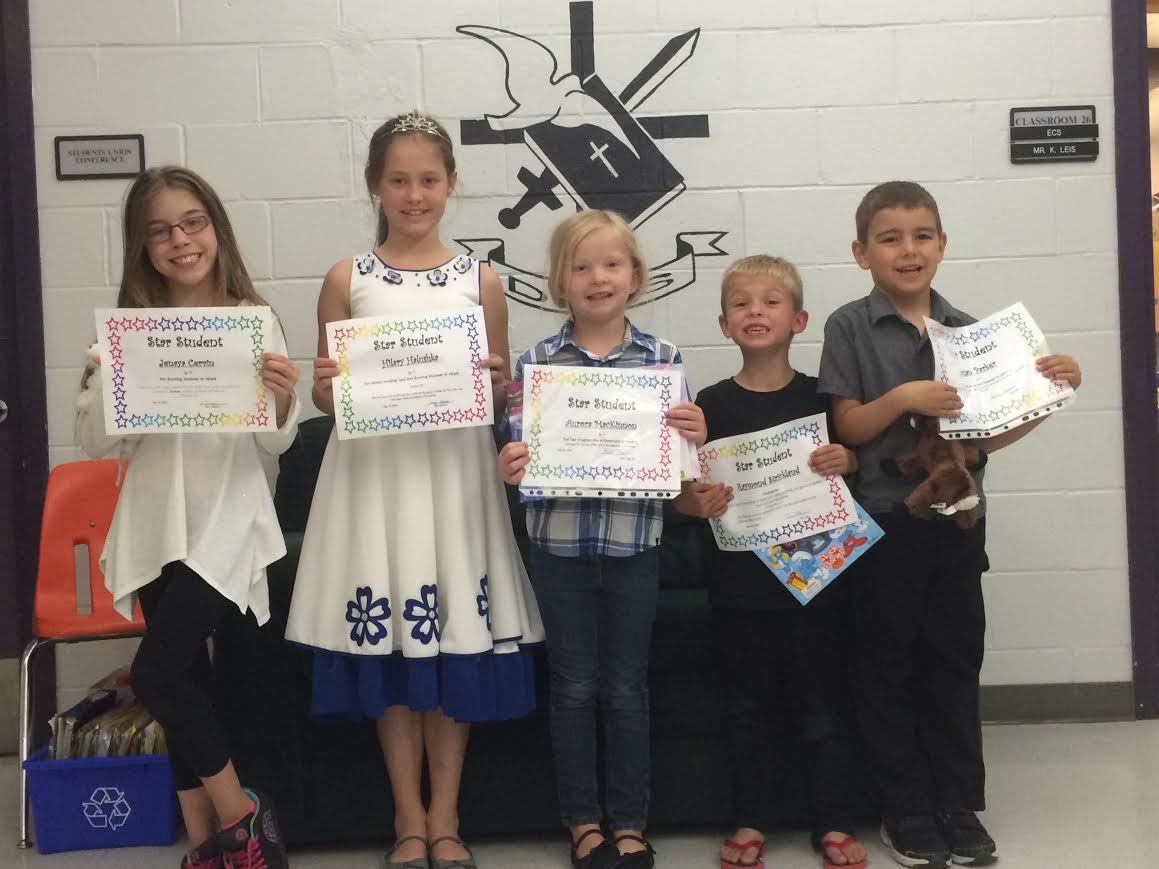 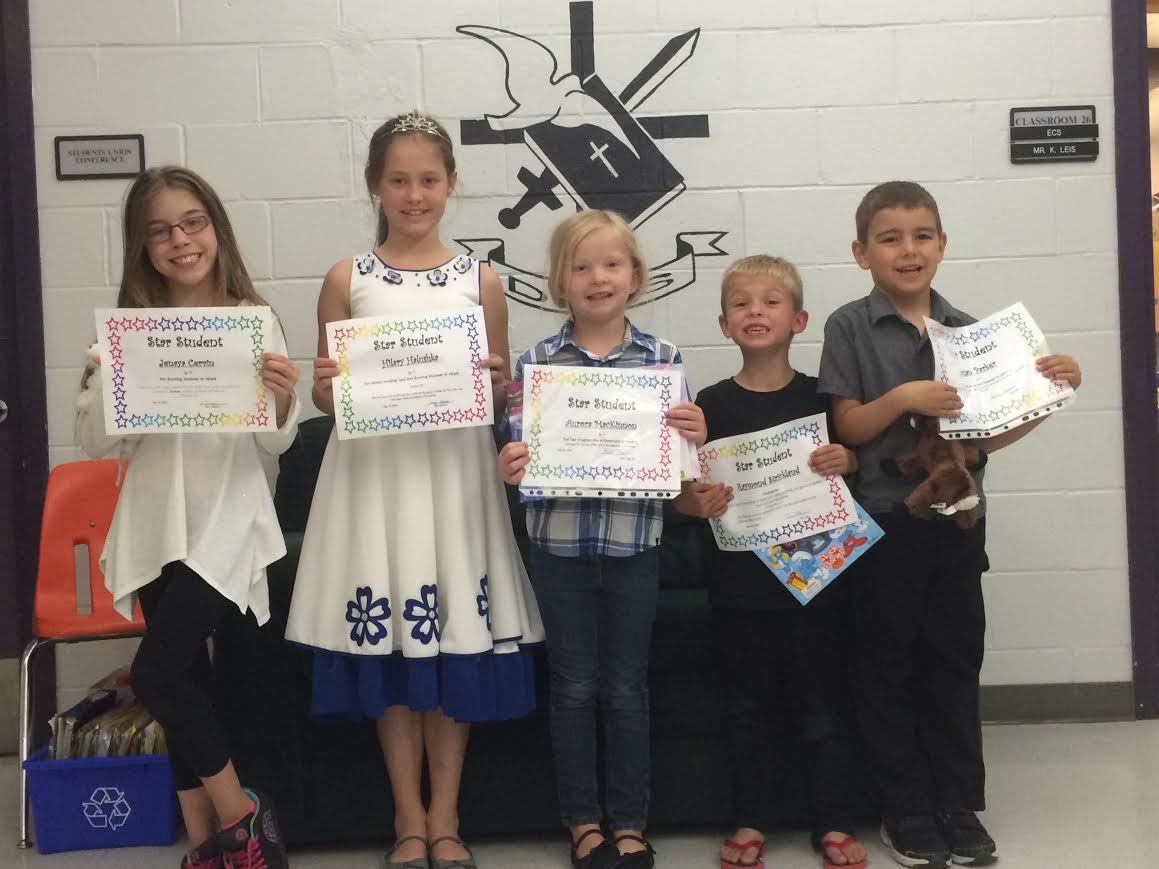 May Star                Students!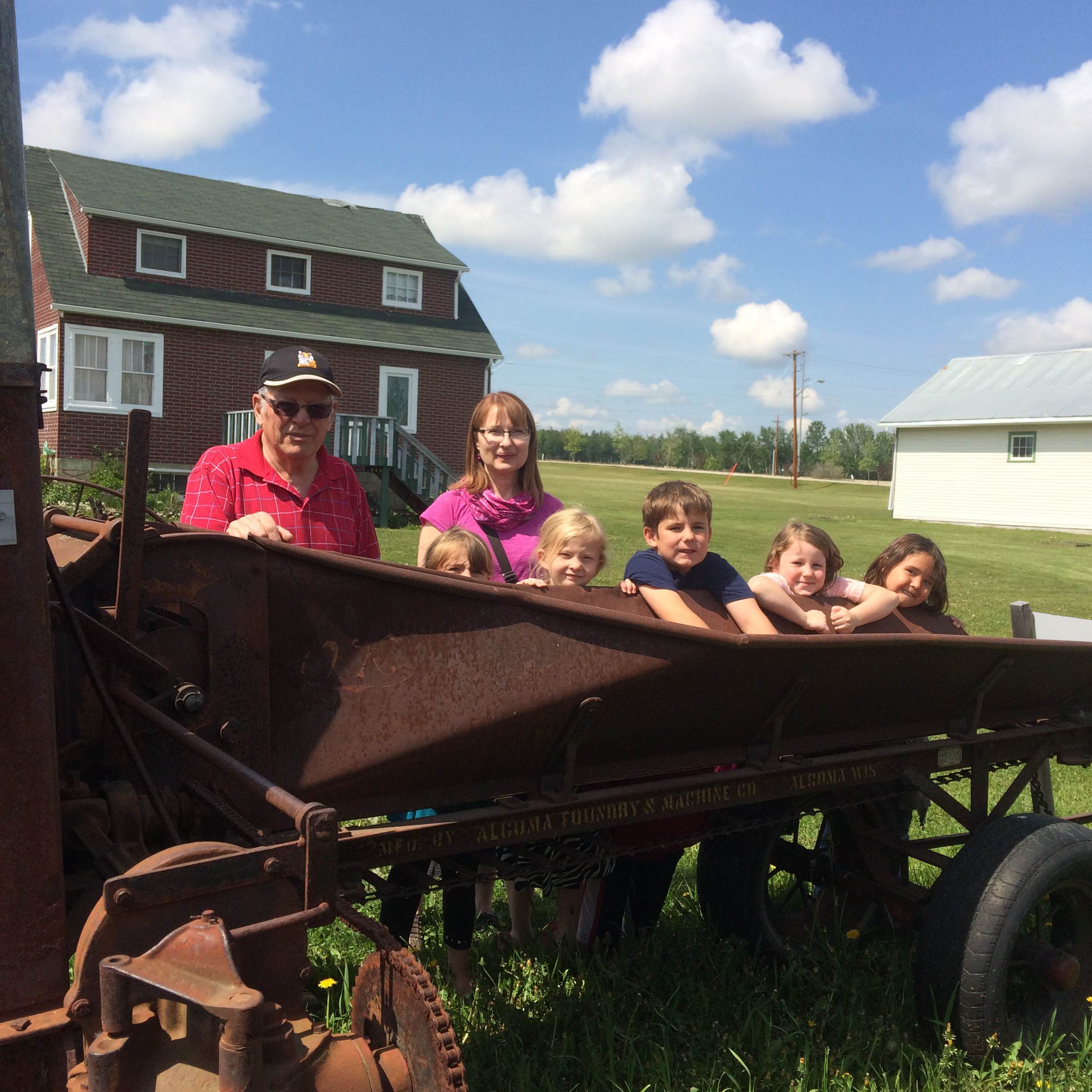 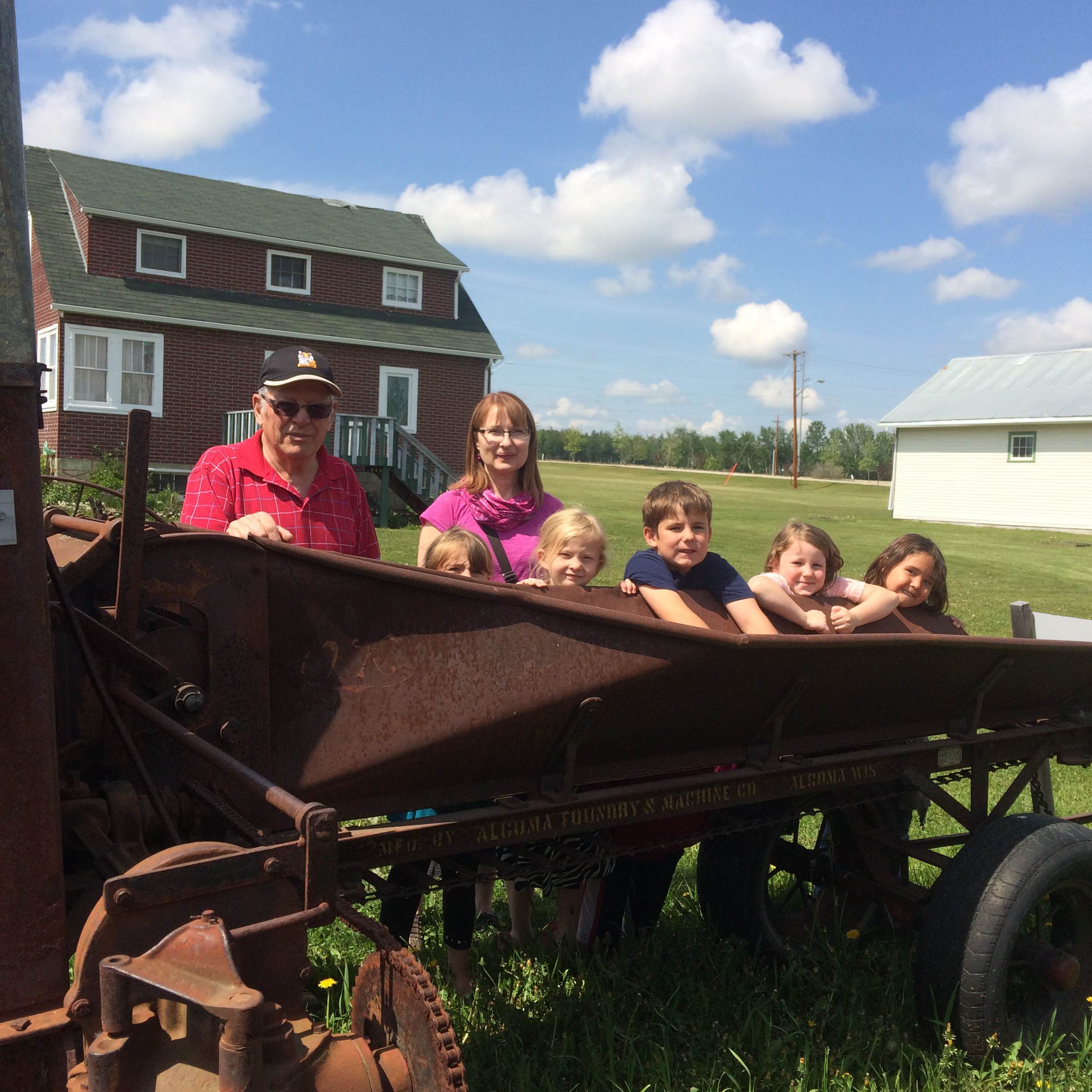 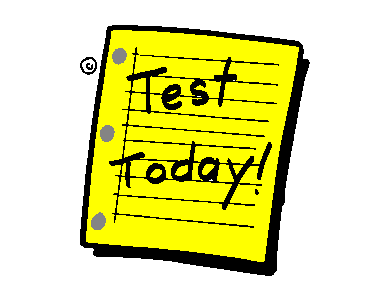 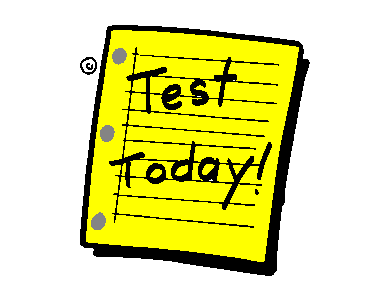      Grade 1 Museum Trip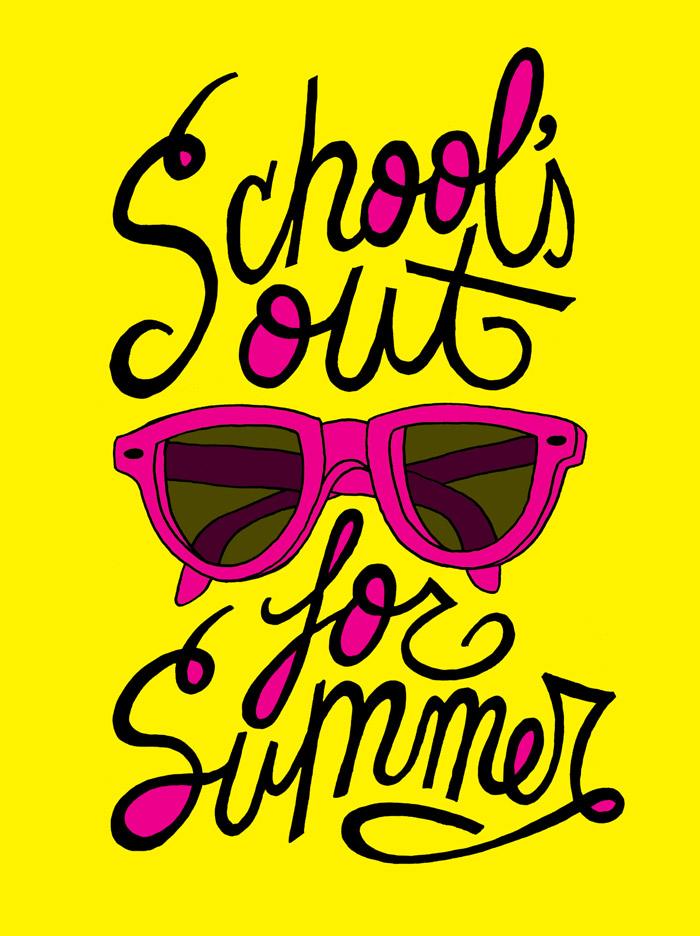 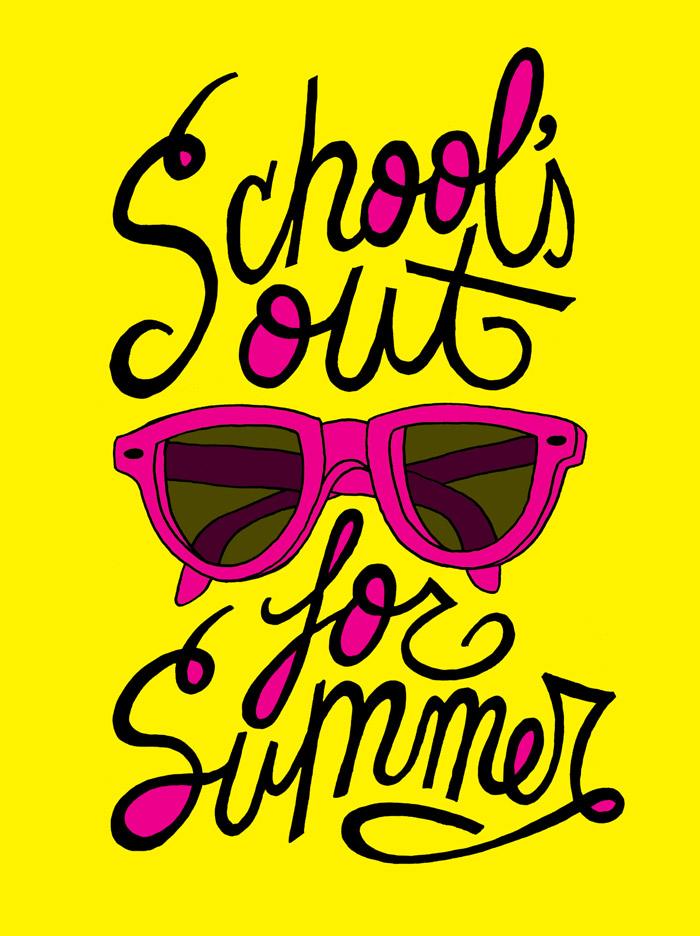                                         EDUCATION WEEK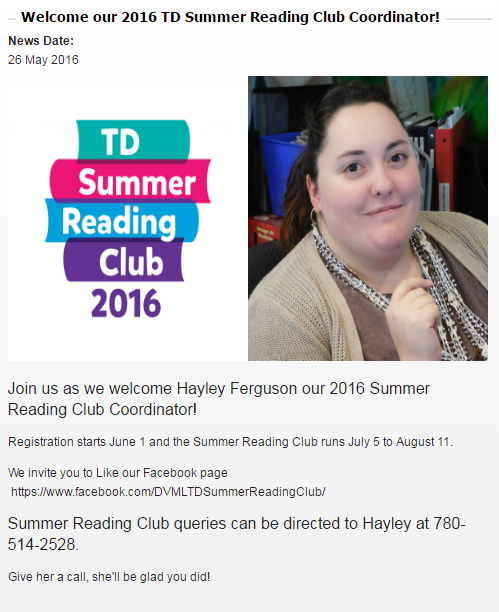 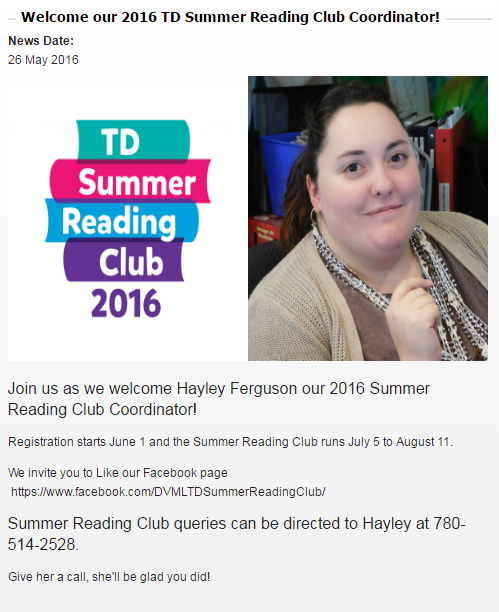 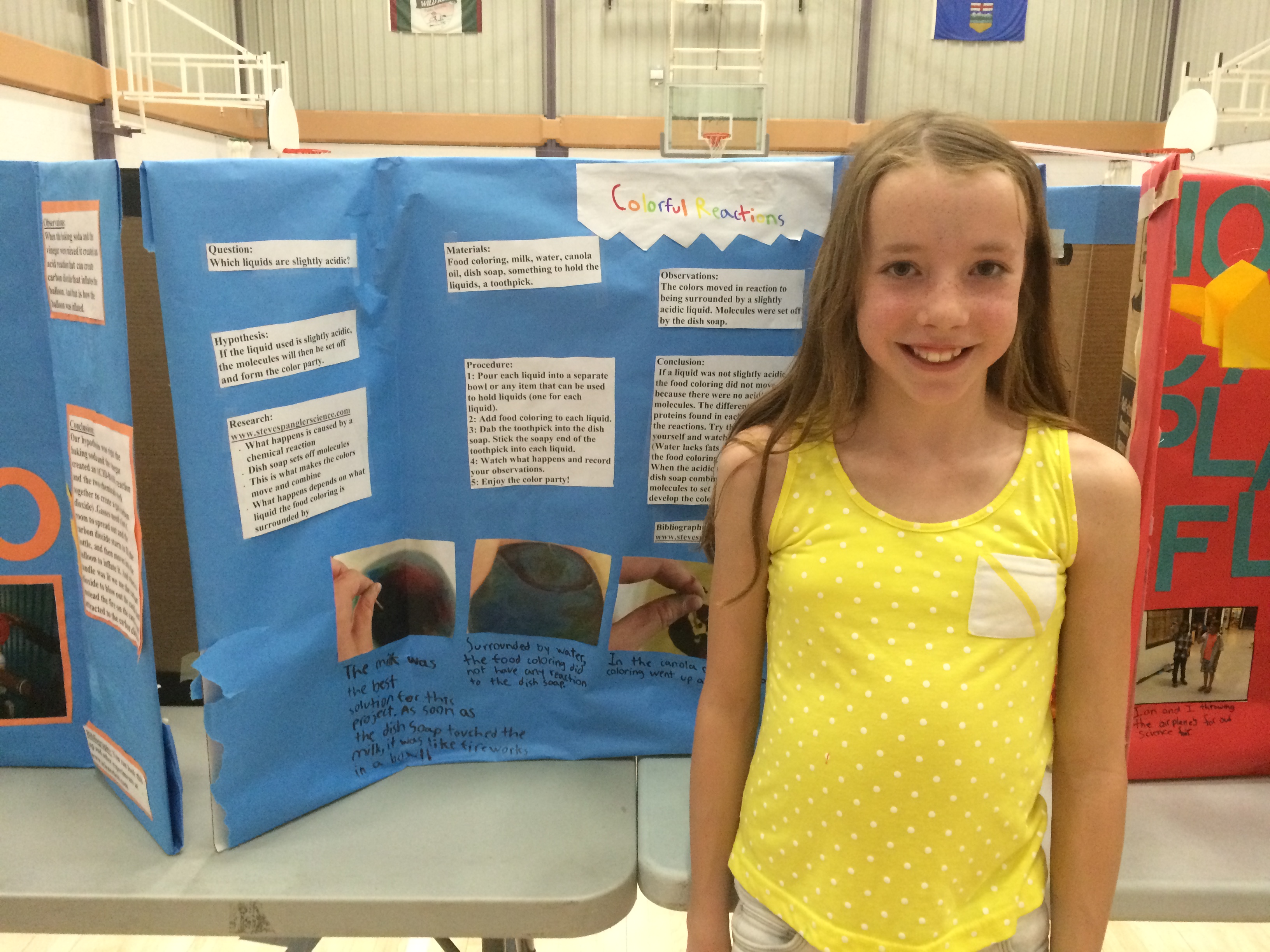 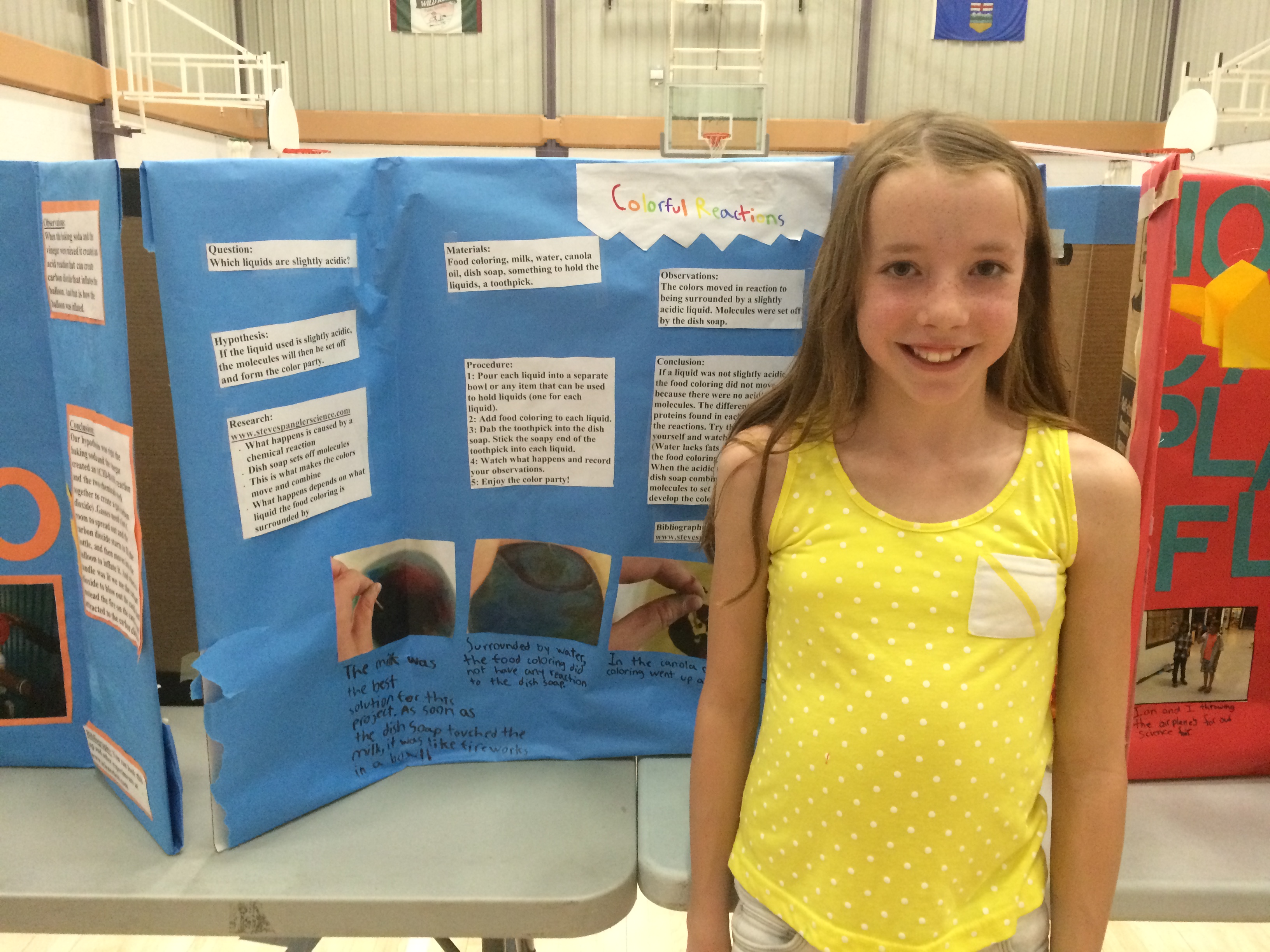 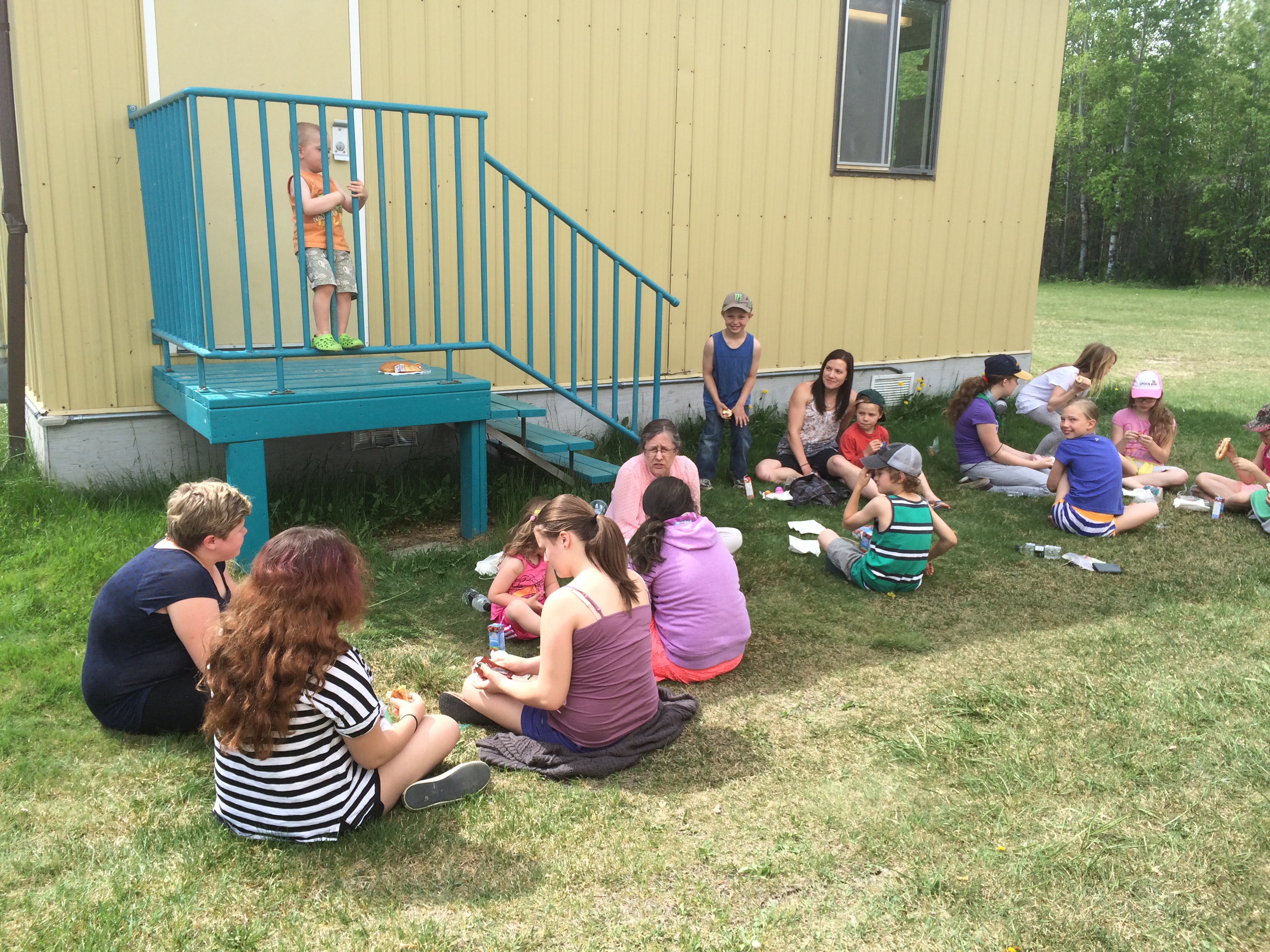 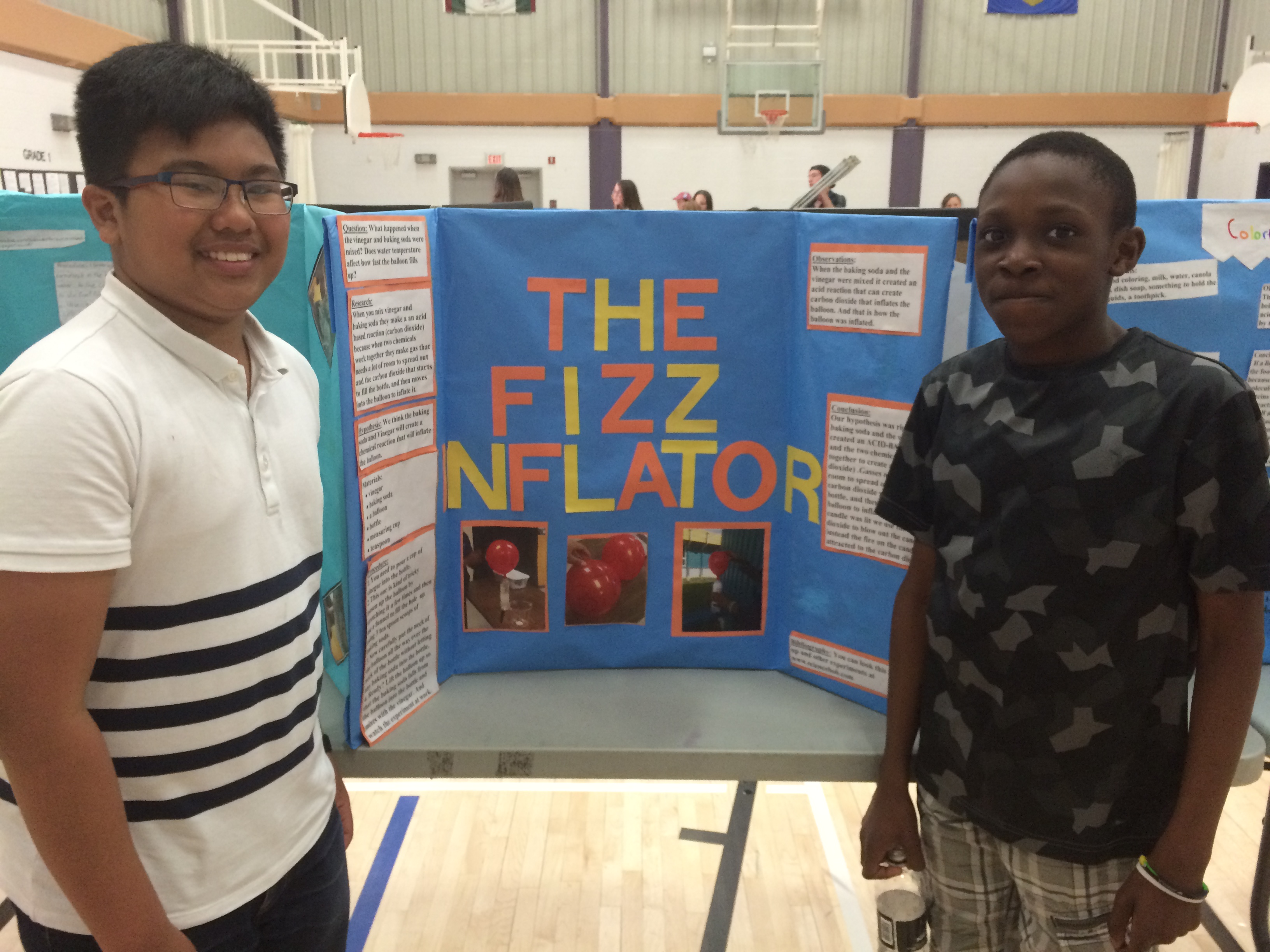 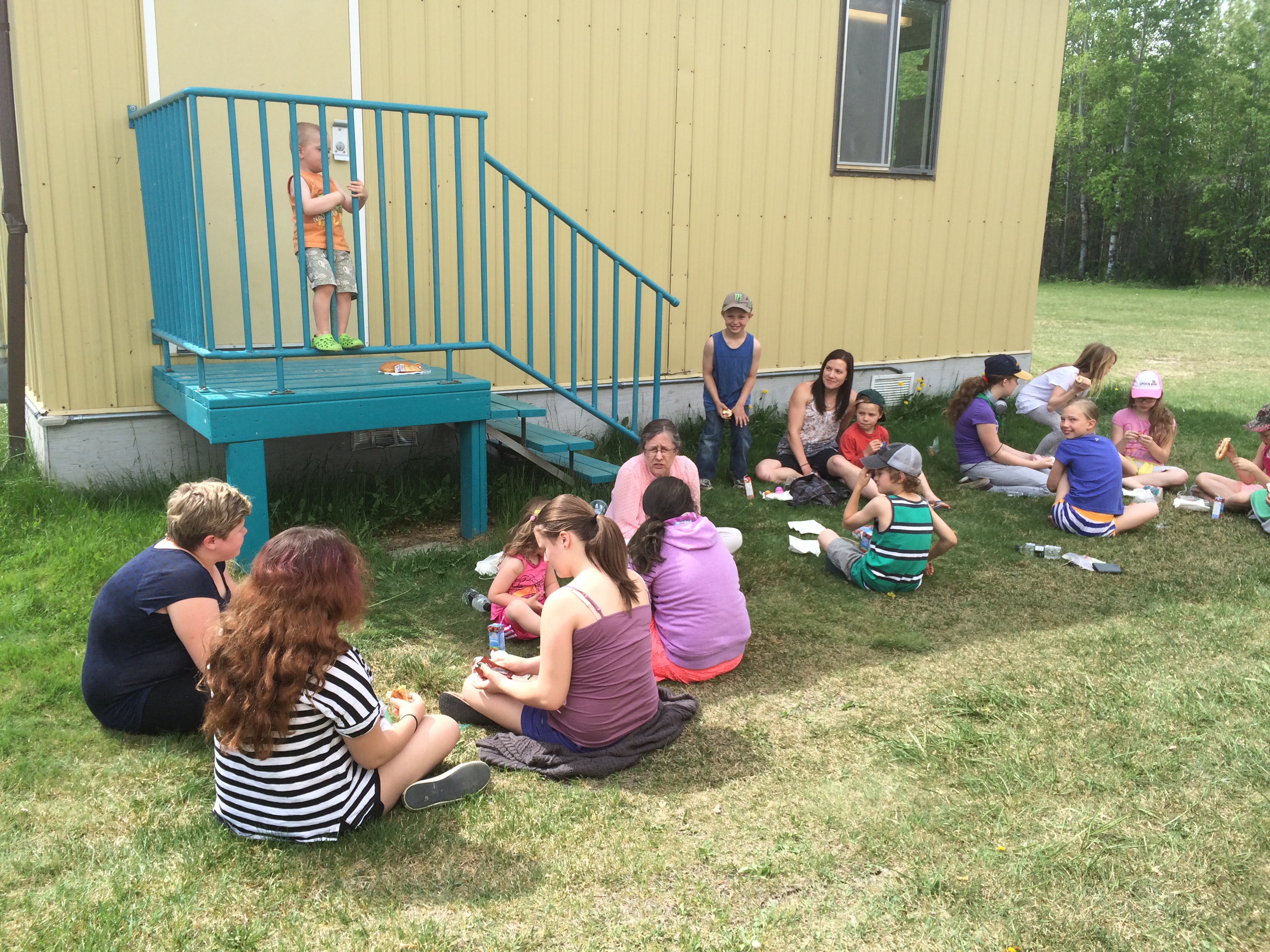 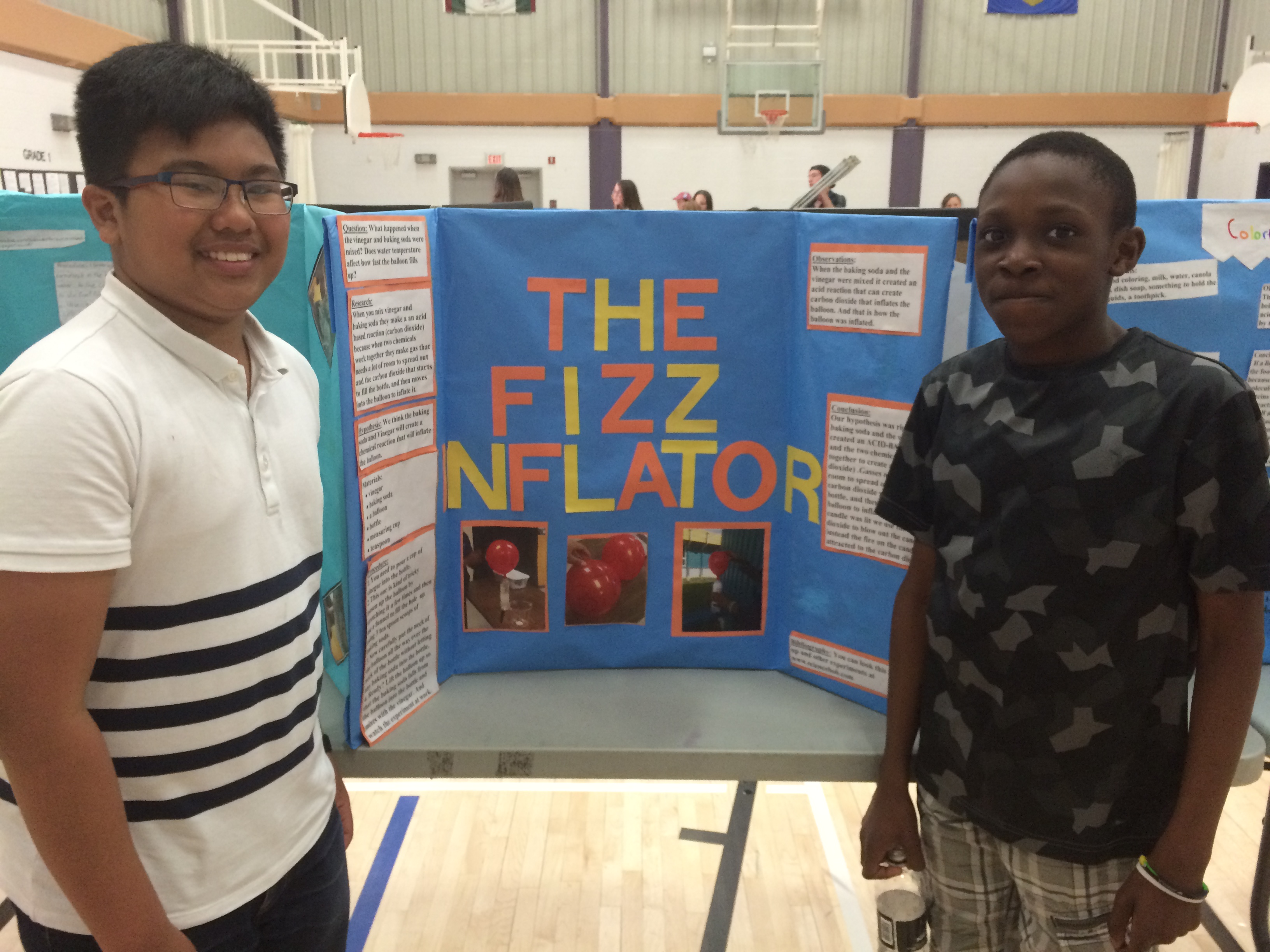 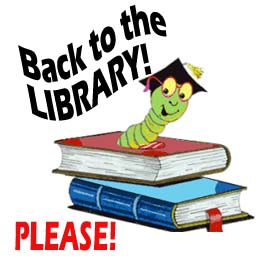 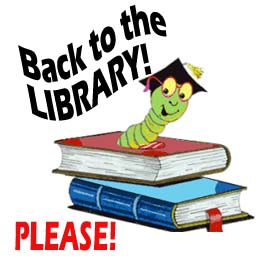 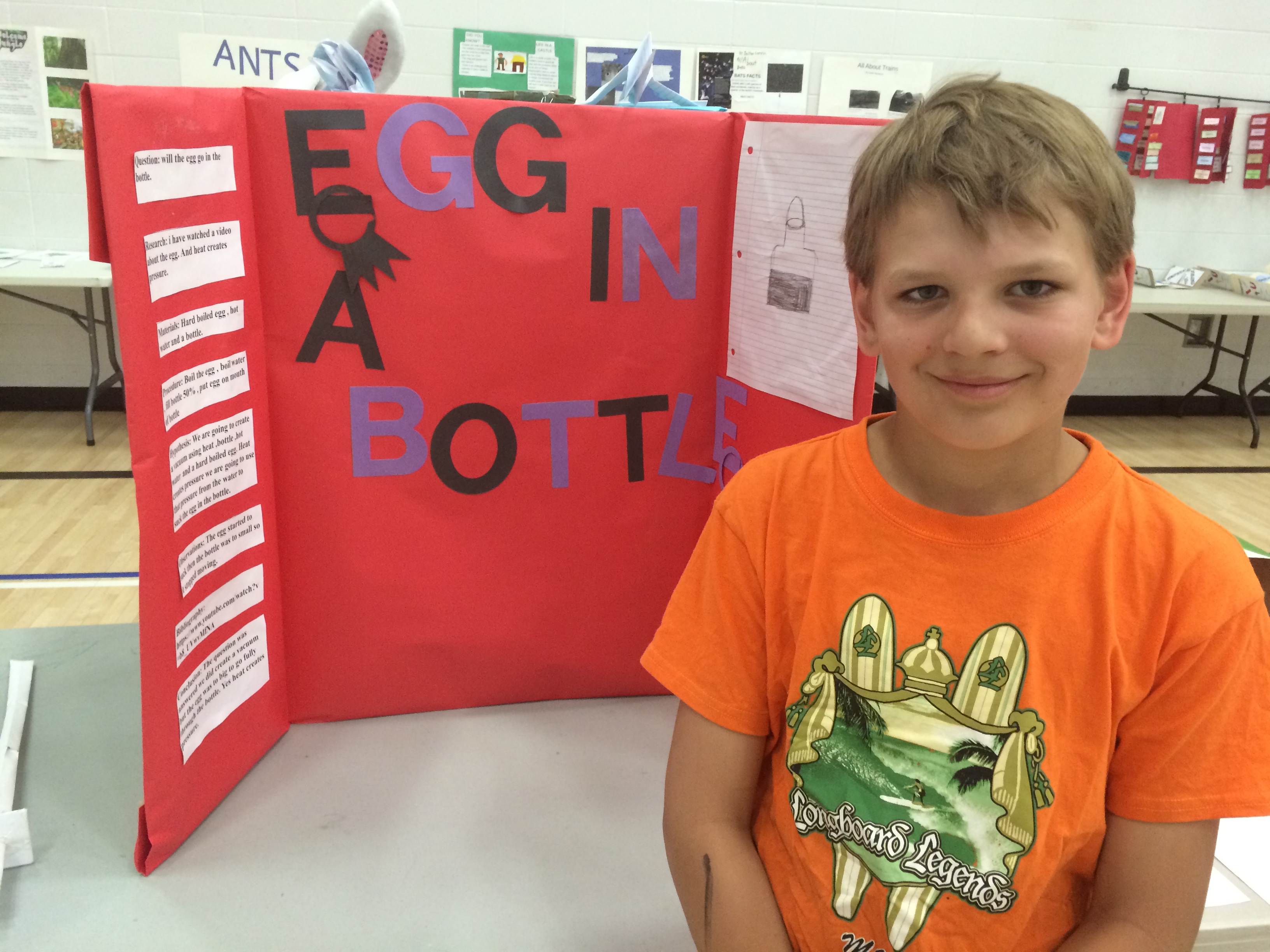 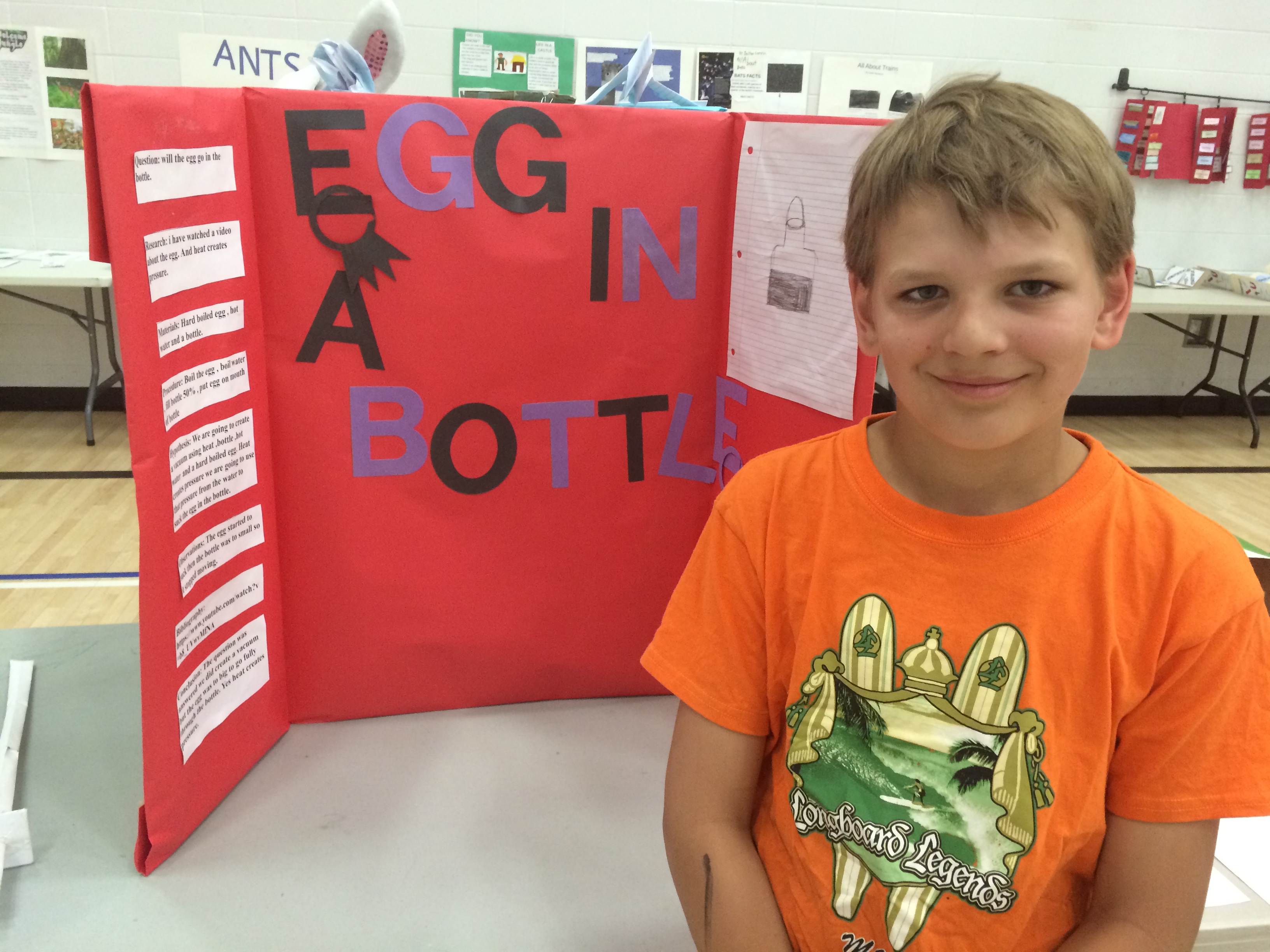 Terri-Lynn EmmsI am so excited to be joining the DCS school family.  I have been praying for your school community for a number of years but especially during the recent transition period.  I am thrilled and honoured to be able to serve you in the role of principal.I have been teaching for more than 14 years.  During those years I have had experience teaching in all the grades from Kindergarten through Grade 9.  I have completed a Bachelor of Arts, Bachelor of Education, and a Master of Education Degree.  My focus during my recent Master’s Degree was School Improvement and Leadership.  I have always felt God’s calling to Christian Education and leadership and I have worked diligently to increase my knowledge and skills in order to serve His children with excellence.  My husband Kevin and I have been married for almost 16 years.  We have 4 children.  Jed is 14 and is excited to be a new driver.  Luke is almost 13 and is a gearhead.  Iraya is almost 12 and is loving being a pre-teen.  Keaira is 9 and loves to spend time with friends.  We are all looking forward to meeting you soon.  I pray that your summer will be refreshing and I look forward to working alongside you at DCS.  In Christ, 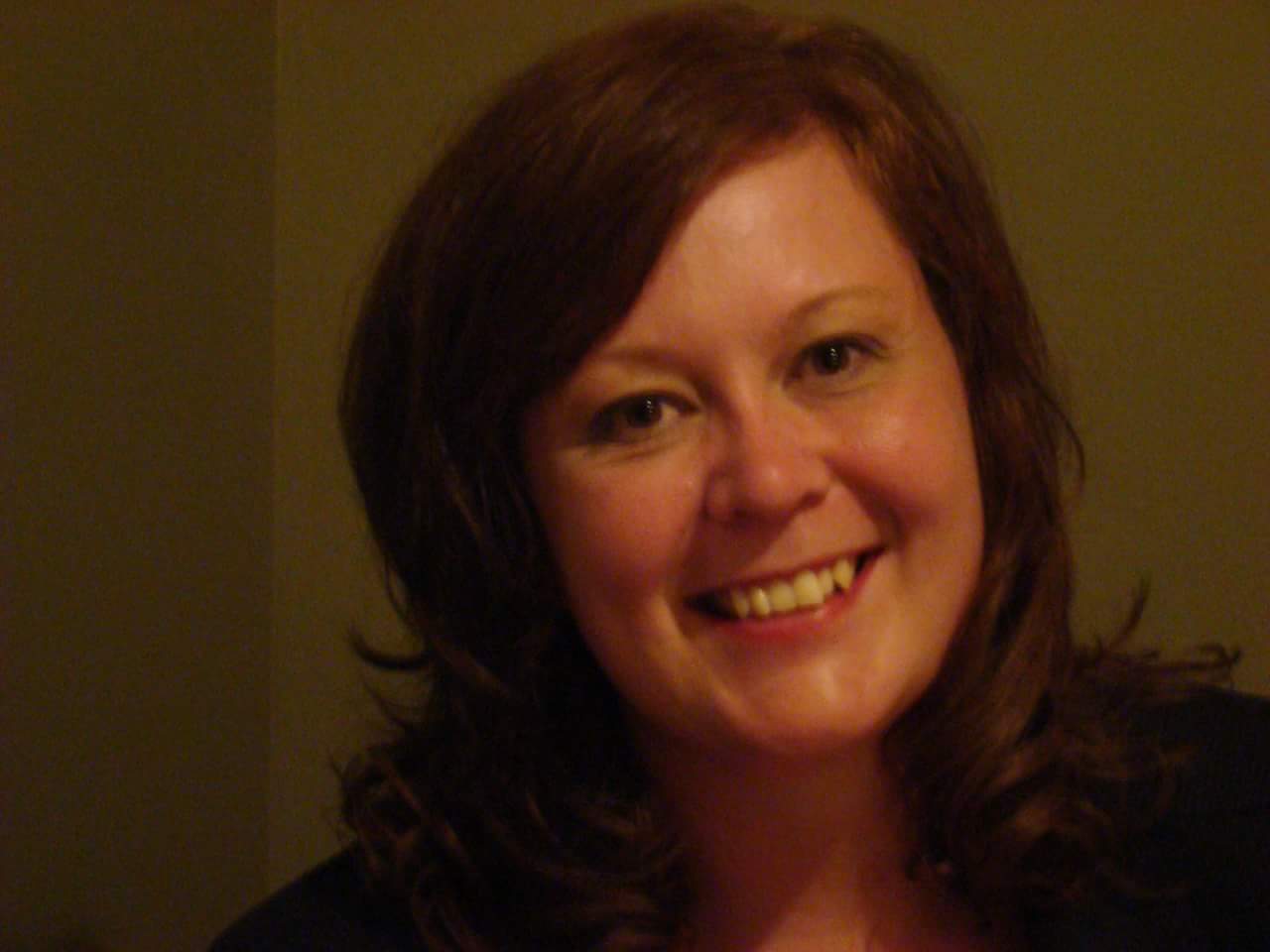 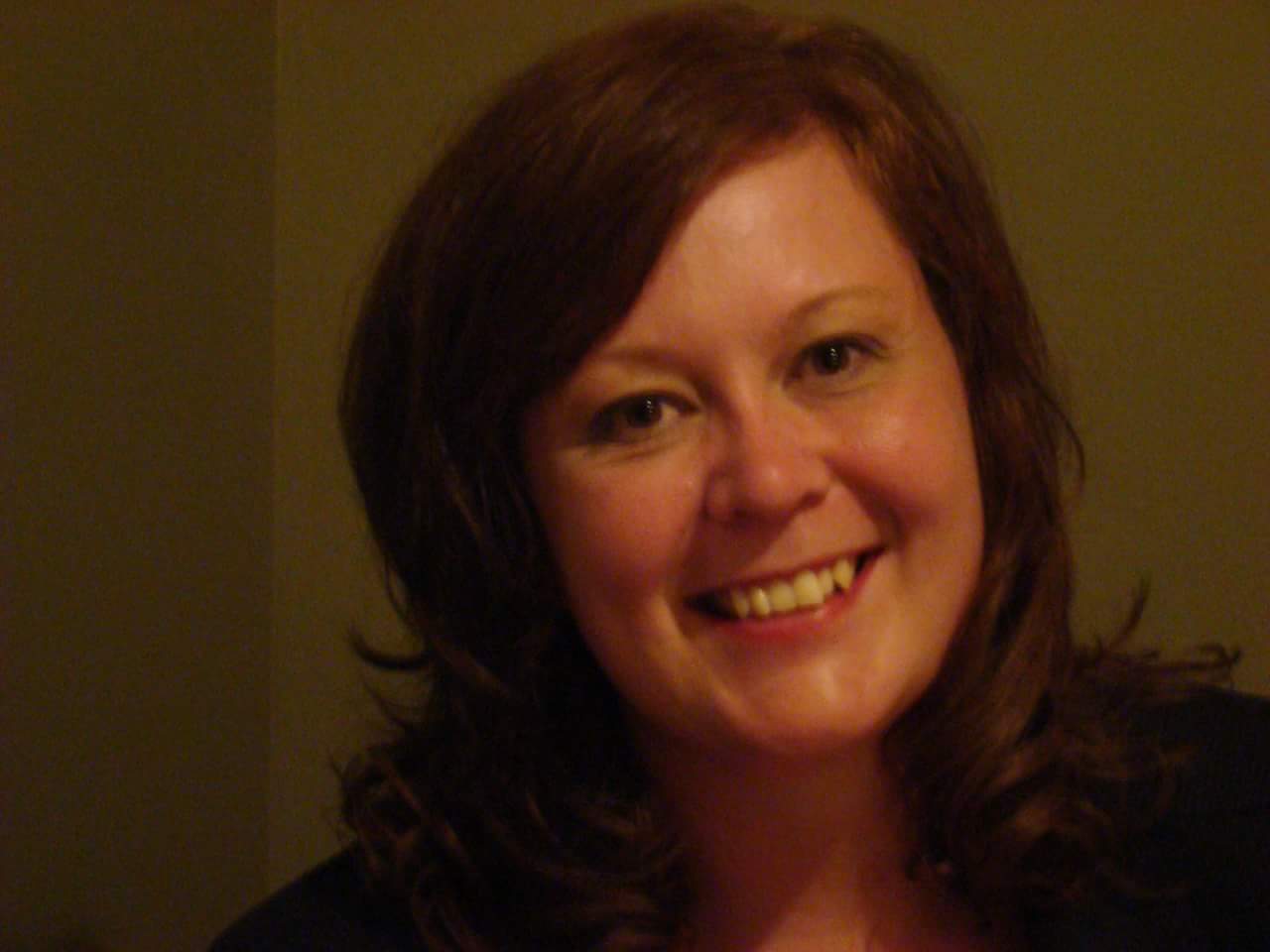 Terri-Lynn Emms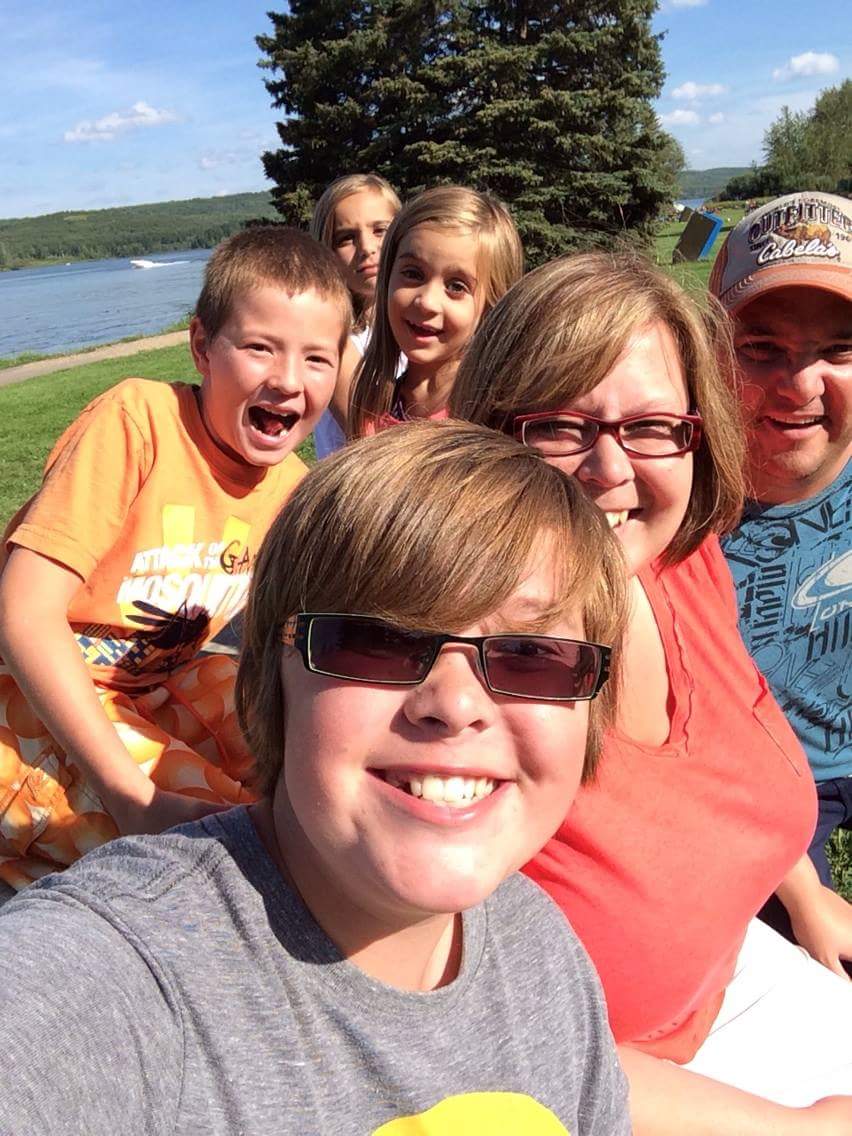 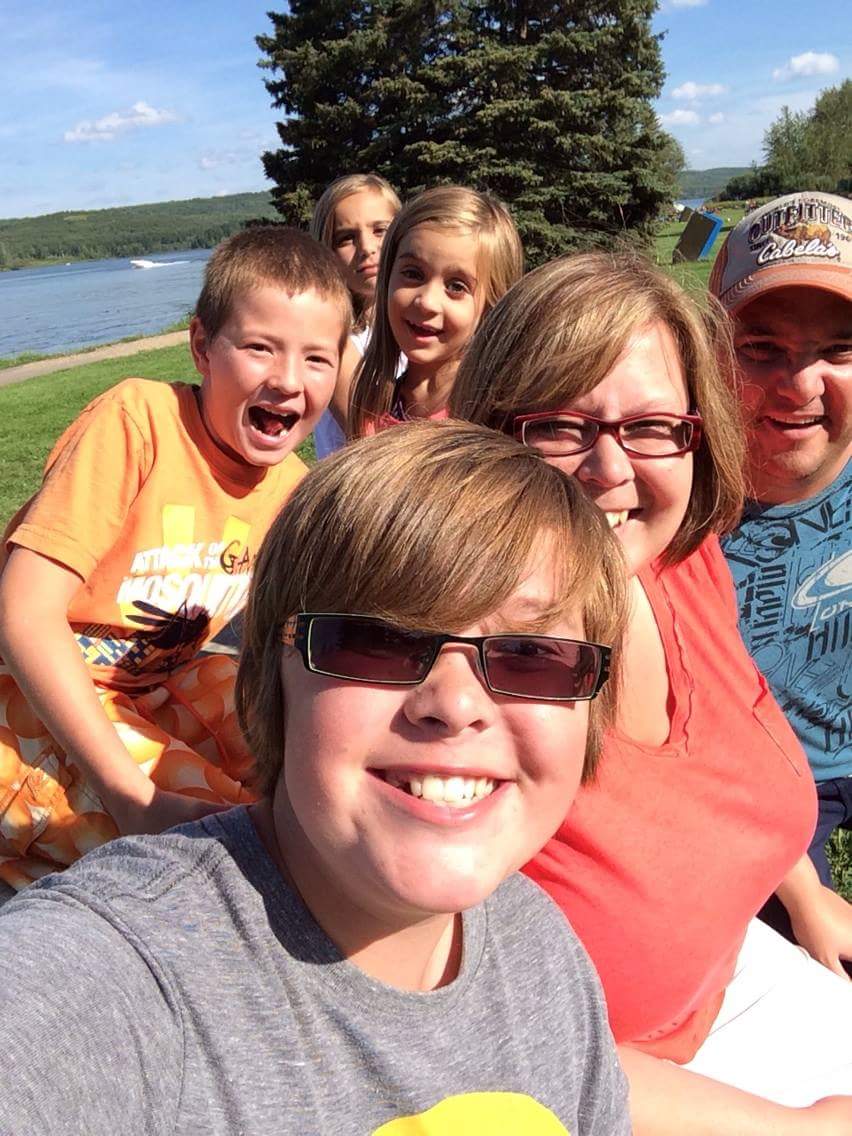              Decade Day!June 2016